RELAZIONE ILLUSTRATIVAPROGRAMMA ANNUALEEsercizio finanziario 2017RELAZIONE DEL DIRIGENTE SCOLASTICOLa legge 107 del 13 luglio 2015, comunemente nota come “buona scuola”,ha   introdotto  il criterio della triennalità nella programmazione didattico-formativa e, conseguentemente, economico- finanziaria nella vita delle istituzioni scolastiche autonome.  Tuttavia, allo stato attuale, non appare all’orizzonte la promessa riformulazione del Decreto Interministeriale  relativo al regolamento amministrativo contabile delle istituzioni scolastiche autonome. Pertanto, il programma annuale relativo all’esercizio finanziario 2017 si presenta nella sua veste tradizionale e risulta dunque accompagnato dalla    relazione  illustrativa, predisposta di fatto dal Dirigente e dal Direttore dei Servizi Generali e Amministrativi e presentata dalla Giunta Esecutiva al Consiglio d’Istituto. Essa fornisce nel dettaglio nelle singole schede di sintesi descrittive la destinazione delle risorse finanziarie assegnate alle Istituzioni Scolastiche Autonome da contributi dello Stato, di Enti Locali, da privati o da altri soggetti. Tale destinazione deve essere coerente con il POF, ora divenuto  PTOF, a seguito dalla novellazione dell’art. 3 del DPR 275/99 (“Regolamento per l’attuazione dell’autonomia delle istituzioni scolastiche”), operata dal comma 14 della L. 107/2015. L’offerta progettuale dell’istituto mantiene, quindi, i versanti tradizionalmente percorsi dalla scuola quali l’inclusione, l’orientamento, la pratica sportiva, la prevenzione delle dipendenze e l’educazione alla salute, che richiedono inevitabilmente  un impegno sempre maggiore di risorse. Restano comunque,prioritarie le finalità istituzionali della Scuola quali lo sviluppo di competenze,  nonchè, il  recupero  ed il  potenziamento delle stesse, anche grazie all’uso delle TIC e a forme di innovazione didattica.La scuola riceve dallo Stato, così come fissato dalla nota MIUR n. prot. 14207 del 30 settembre 2016 (“Istruzioni per la predisposizione del Programma Annuale  per l’e.f. 2017”) un finanziamento pari a euro 11.584,00 per il funzionamento didattico generale per il periodo  gennaio agosto 2017, ed euro 30.372,32 (lordo dipendente)  per la retribuzione accessoria del personale docente ed ATA per il periodo gennaio - agosto 2017. RELAZIONE DEL DIRETTORE S.G.A.DETERMINAZIONE AVANZO DI AMMINISTRAZIONE ESERCIZIO FINANZIARIO 2016ESERCIZIO FINANZIARIO 2017 PREVISIONI ENTRATEESERCIZIO FINANZIARIO 2017 PREVISIONI SPESEPROGETTIVicenza, 19 gennaio2017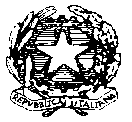 ISTITUTO COMPRENSIVO N.2 “G.BORTOLAN” - Via C. Piovene, 31 – 36100 V I C E N Z ATel. 0444/911223 -  Fax 0444/917201 sito www.icvicenza2.gov.it e-mail viic872001@istruzione.it posta certificata viic872001@pec.istruzione.it Codice Fiscale 80015210240 - Codice Scuola VIIC872001Componenti Giunta Esecutiva:Componenti Giunta Esecutiva:Dirigente ScolasticoProf. Mario TedescoDirettore S.G.A.Dott.ssa Antonella BattistaGenitoreDott. Masuzzo ConsolatoGenitoreDott. Gaino RolandoDocenteProf.ssa Lievore EmanuelaA.T.A.Sig.ra Di Ronza LuisaAggregVoce             sottovoceDESCRIZIONEAccertamentiComplessivi01 Avanzo amministrazione esercizio finanziario 2014 Avanzo amministrazione esercizio finanziario 2014 Avanzo amministrazione esercizio finanziario 2014 Avanzo amministrazione esercizio finanziario 201471.310,12010100Non vincolato51.024,18010200Vincolato20.285,9402Finanziamenti dallo StatoFinanziamenti dallo StatoFinanziamenti dallo StatoFinanziamenti dallo StatoFinanziamenti dallo Stato020100Dotazione ordinariaDotazione ordinaria17.099,30020101Finanziamento per funzionamento amm.vo e didattico16.388,15020400Altri finanziamenti vincolatiAltri finanziamenti vincolati020401Orientamento ed handicap711,1503Finanziamenti dalla RegioneFinanziamenti dalla RegioneFinanziamenti dalla RegioneFinanziamenti dalla RegioneFinanziamenti dalla Regione030300Altri finanziamenti vincolatiAltri finanziamenti vincolati0,00030404Istruzione DomiciliareIstruzione Domiciliare4.550,000304014.550,0004Finanziamenti Enti Locali o altre Istituzioni Finanziamenti Enti Locali o altre Istituzioni Finanziamenti Enti Locali o altre Istituzioni Finanziamenti Enti Locali o altre Istituzioni Finanziamenti Enti Locali o altre Istituzioni 040100Unione Europea                                                                                 18.485,00Unione Europea                                                                                 18.485,00Da riscuotere040200Provincia vincolatiProvincia vincolati0,00040201Provincia non vincolati0,00 040400Comune non vincolatiComune non vincolati10.726,84040402Finanziamento per spese di funzionamento10.726,84040500Comune VincolatiComune Vincolati13.393,60040501Comune Vicenza per funzioni miste 7.643,60Di cui294,60 da riscuotere040502Comune Vicenza contributi progetti POFT5.750,00Di cui294,60 da riscuotere040600Altre Istituzioni pubblicheAltre Istituzioni pubbliche349,60040601Università Padova200,00040602I.c.Vicenza4149,6005Contributi da privatiContributi da privatiContributi da privatiContributi da privatiContributi da privati050200Famiglie vincolatiFamiglie vincolati34.423,330502 Di cui 22,03 da riscuotere 050201Pagamento iscrizione  6.502,90050202Contributo volontario      5.878,00050203Pof11.480,40050204Riciclaggio10.540,00050300Altri non vincolatiAltri non vincolati1.762,50050301Acque Vicentine 120,00050302Conservatorio Musica Vicenza  200,00050303Frutta nelle scuole142,500504London School500,000505Distributori automatici800,00050400Altri vincolatiAltri vincolati4.985,39050401Personale dell’Istituto per assicurazione     418,0003IPAB Progetto Insieme ce la facciamo2.199,3904Rotary2.368,0007Altre entrateAltre entrateAltre entrateAltre entrateAltre entrate070100Interessi attivi su depositi e conti correntiInteressi attivi su depositi e conti correnti          17,71AccertateAccertateAccertateAccertateAccertate105.793,2771.310,12TOTALE GENERALE  ENTRATETOTALE GENERALE  ENTRATETOTALE GENERALE  ENTRATETOTALE GENERALE  ENTRATETOTALE GENERALE  ENTRATE177.103,39Aggr.VoceDESCRIZIONE SPESECOMPLESSIVIATTIVITA’A01Funzionamento amministrativo generale18.589,54ATTIVITA’A02Funzionamento didattico generale15.676,60ATTIVITA’A03Spese di personale7.643,60ATTIVITA’A04Spese d'investimento2.806,00PROGETTIP01Uscite didattiche11.653,01PROGETTIP02Sicurezza a primo soccorso1.805,60PROGETTIP03Riciclaggio libri di testo9.748,25PROGETTIP04Orientamento scolastico350,00PROGETTIP05Sport a scuola6.106,65PROGETTIP06Educazione alla salute e all’Afffettività 4.540,00PROGETTIP07 Accoglienza Integrazione Multicultura7.039,88PROGETTIP08Formazione e aggiornamento345,00PROGETTIP09Alunni diversamente abili5.798,49PROGETTIP10Teatro e Musichiamo3.334,00PROGETTIP13Amico Libro - Biblioteca847,00PROGETTIP14Progetto lingue 2996,50TOTALE GENERALE SPESE             RESSIDUI PASSIVITOTALE SPESE IMPEGNATETOTALE GENERALE SPESE             RESSIDUI PASSIVITOTALE SPESE IMPEGNATETOTALE GENERALE SPESE             RESSIDUI PASSIVITOTALE SPESE IMPEGNATE99.280,122.250,00101.530,12AVANZO DI AMMINISTRAZIONE  PRESUNTO  2017€ .75.573,27ENTRATE ACCERTATE – SPESE IMPEGNATE = (177.103,39-101.530,12) AGG   01AVANZO DI AMMINISTRAZIONE  PRESUNTO  2016AVANZO DI AMMINISTRAZIONE  PRESUNTO  2016€.75.573,27 Nel Programma annuale è iscritto, come prima posta di entrata, l’avanzo di amministrazione presunto al 31 dicembre dell’esercizio che precede quello di riferimento. Esso è determinato dalla formula: Fondo di cassa + residui attivi – residui passivi57.535,64+ 20.287,63 – 2.250,00 = 75.573,27Avanzo vincolato:PON                                                        18.485,00Comune Vicenza progetti                        294,60Contributo per attrezzature handicap   177,07Sport a scuola                                         5.042,95Orientamento scolastico                          184,08Contributo riciclaggio                            1.121,75Contributo famiglie                               13.000,00Nel Programma annuale è iscritto, come prima posta di entrata, l’avanzo di amministrazione presunto al 31 dicembre dell’esercizio che precede quello di riferimento. Esso è determinato dalla formula: Fondo di cassa + residui attivi – residui passivi57.535,64+ 20.287,63 – 2.250,00 = 75.573,27Avanzo vincolato:PON                                                        18.485,00Comune Vicenza progetti                        294,60Contributo per attrezzature handicap   177,07Sport a scuola                                         5.042,95Orientamento scolastico                          184,08Contributo riciclaggio                            1.121,75Contributo famiglie                               13.000,00Nel Programma annuale è iscritto, come prima posta di entrata, l’avanzo di amministrazione presunto al 31 dicembre dell’esercizio che precede quello di riferimento. Esso è determinato dalla formula: Fondo di cassa + residui attivi – residui passivi57.535,64+ 20.287,63 – 2.250,00 = 75.573,27Avanzo vincolato:PON                                                        18.485,00Comune Vicenza progetti                        294,60Contributo per attrezzature handicap   177,07Sport a scuola                                         5.042,95Orientamento scolastico                          184,08Contributo riciclaggio                            1.121,75Contributo famiglie                               13.000,00Nel Programma annuale è iscritto, come prima posta di entrata, l’avanzo di amministrazione presunto al 31 dicembre dell’esercizio che precede quello di riferimento. Esso è determinato dalla formula: Fondo di cassa + residui attivi – residui passivi57.535,64+ 20.287,63 – 2.250,00 = 75.573,27Avanzo vincolato:PON                                                        18.485,00Comune Vicenza progetti                        294,60Contributo per attrezzature handicap   177,07Sport a scuola                                         5.042,95Orientamento scolastico                          184,08Contributo riciclaggio                            1.121,75Contributo famiglie                               13.000,00Voce 01Avanzo non vincolato€.34.562,42 €.34.562,42 Avanzo vincolato €.41.010,85 €.41.010,85AGG   02FINANZIAMENTI DELLO STATO€.11.584,00 Il totale risulta dalla somma della risorsa finanziaria, calcolata sulla base del Decreto Ministeriale n.21/2007, per il periodo gennaio –agosto 2017 .Il totale risulta dalla somma della risorsa finanziaria, calcolata sulla base del Decreto Ministeriale n.21/2007, per il periodo gennaio –agosto 2017 .Il totale risulta dalla somma della risorsa finanziaria, calcolata sulla base del Decreto Ministeriale n.21/2007, per il periodo gennaio –agosto 2017 .AGG   03FINANZIAMENTI DELLA REGIONE FINANZIAMENTI DELLA REGIONE € .2.500,00La Regione Veneto finanzia Il Progetto Istruzione domiciliare diretto a garantire il diritto allo studio per alunni ospedalizzati o assenti  da scuola per lunghi periodi di malattia. Mentre  negli anni precedenti la Regione finanziava l’importo totale, lo scorso anno scolastico ha finanziato un terzo della spesa. Dal corrente  anno scolastico il Ministero  ha espressamente invitato le Istituzioni scolastiche ad integrare  i finanziamenti , pertanto si è tenuto conto del probabile finanziamento da parte della Regione del  50% dell’importo previsto.La Regione Veneto finanzia Il Progetto Istruzione domiciliare diretto a garantire il diritto allo studio per alunni ospedalizzati o assenti  da scuola per lunghi periodi di malattia. Mentre  negli anni precedenti la Regione finanziava l’importo totale, lo scorso anno scolastico ha finanziato un terzo della spesa. Dal corrente  anno scolastico il Ministero  ha espressamente invitato le Istituzioni scolastiche ad integrare  i finanziamenti , pertanto si è tenuto conto del probabile finanziamento da parte della Regione del  50% dell’importo previsto.La Regione Veneto finanzia Il Progetto Istruzione domiciliare diretto a garantire il diritto allo studio per alunni ospedalizzati o assenti  da scuola per lunghi periodi di malattia. Mentre  negli anni precedenti la Regione finanziava l’importo totale, lo scorso anno scolastico ha finanziato un terzo della spesa. Dal corrente  anno scolastico il Ministero  ha espressamente invitato le Istituzioni scolastiche ad integrare  i finanziamenti , pertanto si è tenuto conto del probabile finanziamento da parte della Regione del  50% dell’importo previsto.La Regione Veneto finanzia Il Progetto Istruzione domiciliare diretto a garantire il diritto allo studio per alunni ospedalizzati o assenti  da scuola per lunghi periodi di malattia. Mentre  negli anni precedenti la Regione finanziava l’importo totale, lo scorso anno scolastico ha finanziato un terzo della spesa. Dal corrente  anno scolastico il Ministero  ha espressamente invitato le Istituzioni scolastiche ad integrare  i finanziamenti , pertanto si è tenuto conto del probabile finanziamento da parte della Regione del  50% dell’importo previsto.Istruzione domiciliare€ .2.500,00€ .2.500,00AGG   04FINANZIAMENTI DAL COMUNE  E ALTRE ISTITUZIONI PUBBLICHEFINANZIAMENTI DAL COMUNE  E ALTRE ISTITUZIONI PUBBLICHE€ .18.121,33Il Comune di Vicenza, ad oggi non ha comunicato l’importo  del contributo per le spese  di  finanziamento mentre ha già destinato un importo di euro 8.121,33 per le funzioni  miste. La cifra prevista per spese di funzionamento corrisponde al 65% della quota riscossa nell’anno finanziario precedente. Relativamente ai progetti il Comune ha  assegnato € 1.500,00  per la realizzazione del progetto “Sportello di consulenza e ascolto”; € 500,00 per il progetto Real World; € 1000,00 per il progetto Lavoriamo insieme. Il Comune di Vicenza, ad oggi non ha comunicato l’importo  del contributo per le spese  di  finanziamento mentre ha già destinato un importo di euro 8.121,33 per le funzioni  miste. La cifra prevista per spese di funzionamento corrisponde al 65% della quota riscossa nell’anno finanziario precedente. Relativamente ai progetti il Comune ha  assegnato € 1.500,00  per la realizzazione del progetto “Sportello di consulenza e ascolto”; € 500,00 per il progetto Real World; € 1000,00 per il progetto Lavoriamo insieme. Il Comune di Vicenza, ad oggi non ha comunicato l’importo  del contributo per le spese  di  finanziamento mentre ha già destinato un importo di euro 8.121,33 per le funzioni  miste. La cifra prevista per spese di funzionamento corrisponde al 65% della quota riscossa nell’anno finanziario precedente. Relativamente ai progetti il Comune ha  assegnato € 1.500,00  per la realizzazione del progetto “Sportello di consulenza e ascolto”; € 500,00 per il progetto Real World; € 1000,00 per il progetto Lavoriamo insieme. Il Comune di Vicenza, ad oggi non ha comunicato l’importo  del contributo per le spese  di  finanziamento mentre ha già destinato un importo di euro 8.121,33 per le funzioni  miste. La cifra prevista per spese di funzionamento corrisponde al 65% della quota riscossa nell’anno finanziario precedente. Relativamente ai progetti il Comune ha  assegnato € 1.500,00  per la realizzazione del progetto “Sportello di consulenza e ascolto”; € 500,00 per il progetto Real World; € 1000,00 per il progetto Lavoriamo insieme. Voce 04Finanziamento dal Comune per spese di funzionamento “non vincolato”€ .7.000,00€ .7.000,00Voce 05Finanziamento dal Comune VincolatoFunzioni miste  € 8.121,33Contributo per progetti POFT  € 3.000,00 €. 11.121,33€. 11.121,33AGG   05CONTRIBUTI DA PRIVATICONTRIBUTI DA PRIVATI€.24.168,00L’entrata prevalente  prevista  è costituita dal  contributo  volontario delle famiglie degli alunni iscritti e frequentanti l’Istituto Comprensivo 2 di Vicenza nell’anno scolastico 2018/2019.Inoltre si è tenuto conto del contributo erogato  alla scuola dalla ditta gestore dei distributori automatici €.800,00 nonché dei finanziamenti  rispettivamente concessi dal  Rotary Club di Vicenza  per il progetto Bicicliamo  €.868,00 e del contributo dell’IPAB per il progetto “Insieme ce la facciamo” €.2.500,00L’entrata prevalente  prevista  è costituita dal  contributo  volontario delle famiglie degli alunni iscritti e frequentanti l’Istituto Comprensivo 2 di Vicenza nell’anno scolastico 2018/2019.Inoltre si è tenuto conto del contributo erogato  alla scuola dalla ditta gestore dei distributori automatici €.800,00 nonché dei finanziamenti  rispettivamente concessi dal  Rotary Club di Vicenza  per il progetto Bicicliamo  €.868,00 e del contributo dell’IPAB per il progetto “Insieme ce la facciamo” €.2.500,00L’entrata prevalente  prevista  è costituita dal  contributo  volontario delle famiglie degli alunni iscritti e frequentanti l’Istituto Comprensivo 2 di Vicenza nell’anno scolastico 2018/2019.Inoltre si è tenuto conto del contributo erogato  alla scuola dalla ditta gestore dei distributori automatici €.800,00 nonché dei finanziamenti  rispettivamente concessi dal  Rotary Club di Vicenza  per il progetto Bicicliamo  €.868,00 e del contributo dell’IPAB per il progetto “Insieme ce la facciamo” €.2.500,00L’entrata prevalente  prevista  è costituita dal  contributo  volontario delle famiglie degli alunni iscritti e frequentanti l’Istituto Comprensivo 2 di Vicenza nell’anno scolastico 2018/2019.Inoltre si è tenuto conto del contributo erogato  alla scuola dalla ditta gestore dei distributori automatici €.800,00 nonché dei finanziamenti  rispettivamente concessi dal  Rotary Club di Vicenza  per il progetto Bicicliamo  €.868,00 e del contributo dell’IPAB per il progetto “Insieme ce la facciamo” €.2.500,00Voce 02Finanziamenti da famiglie vincolati Assicurazione alunni €. 4.000,00Uscite didattiche € .4.000,00Riciclaggio libri € .8.000,00Progetti € 2.000,00Funzionamento €.2.000,00€.20.000,00 €.20.000,00 Voce 03Altri non vincolatiContributo ditta macchinette distributrici € 800,00€.800,00 €.800,00 Voce 04Altri vincolatiIPAB per progetto “Insieme ce la facciamo” € 2.500,00Rotary Progetto Bicicliamo  €.868,00 €. 3.368,00 €. 3.368,00 AGG   07ALTRE ENTRATEALTRE ENTRATE€.0.06 La cifra trova destinazione nell’aggregato A01 Funzionamento amministrativo generaleLa cifra trova destinazione nell’aggregato A01 Funzionamento amministrativo generaleLa cifra trova destinazione nell’aggregato A01 Funzionamento amministrativo generaleLa cifra trova destinazione nell’aggregato A01 Funzionamento amministrativo generaleVoce 01Interessi attivi su depositi e C/C€.0.06 €.0.06 TOTALE GENERALE ENTRATE€ .131.946,66TABELLA DELLE SPESE PREVISTEèAggr.VoceDESCRIZIONEDotazioneTABELLA DELLE SPESE PREVISTEèAAttivitàTABELLA DELLE SPESE PREVISTEèA01Funzionamento amministrativo generale19.794,68TABELLA DELLE SPESE PREVISTEèA02Funzionamento didattico generale19.469,07TABELLA DELLE SPESE PREVISTEèA03Spese di personale8.621,33TABELLA DELLE SPESE PREVISTEèA04Spese d'investimento6.000,00TABELLA DELLE SPESE PREVISTEèPProgetti75.701,78TABELLA DELLE SPESE PREVISTEèP01Uscite didattiche7.000,00TABELLA DELLE SPESE PREVISTEèP02Sicurezza e Primo soccorso3.000,00TABELLA DELLE SPESE PREVISTEèP03Riciclaggio libri di testo9.121,75TABELLA DELLE SPESE PREVISTEèP04Orientamento scolastico1.184,08TABELLA DELLE SPESE PREVISTEèP05Sport a scuola 7.042,95TABELLA DELLE SPESE PREVISTEèP06Educazione alla Salute e all’affettività 6.500,00TABELLA DELLE SPESE PREVISTEèP07Accoglienza Integrazione Multicultura POFT 6.500,00TABELLA DELLE SPESE PREVISTEèP08Formazione e aggiornamento 4.000,00TABELLA DELLE SPESE PREVISTEèP09Alunni diversamente abili 5.868,00TABELLA DELLE SPESE PREVISTEèP10Arte Teatro e Musichiamo4.000,00TABELLA DELLE SPESE PREVISTEèP11PON18.485,00TABELLA DELLE SPESE PREVISTEèP13Amico Libro Biblioteca 1500,00TABELLA DELLE SPESE PREVISTEèP14Lingue straniere 1500,00TABELLA DELLE SPESE PREVISTEèRR98Fondo di riserva579,20TABELLA DELLE SPESE PREVISTEèZZ01Disponibilità finanziaria da programmare1.780,60TABELLA DELLE SPESE PREVISTEèTOTALE DELLE SPESE AL NETTO DI Z01130.166,06TOTALE A PAREGGIO131.946,66 ANALISI DETTAGLIATA DELLE USCITEA  01A  01Funzionamento amministrativo generaleFunzionamento amministrativo generaleFunzionamento amministrativo generaleFunzionamento amministrativo generaleFunzionamento amministrativo generaleNel presente allegato sono previste le spese  per la gestione amministrativa di carattere generale (  vedi: segreteria digitale, sito web, consulenza informatica per la segreteria,   acquisto di cancelleria,  abbonamenti a riviste, materiale igienico sanitario, spese postali e bancarie, noleggio e  manutenzione ordinaria delle apparecchiature ed attrezzature uffici rimborso spese revisori del Conti). Nel presente allegato sono previste le spese  per la gestione amministrativa di carattere generale (  vedi: segreteria digitale, sito web, consulenza informatica per la segreteria,   acquisto di cancelleria,  abbonamenti a riviste, materiale igienico sanitario, spese postali e bancarie, noleggio e  manutenzione ordinaria delle apparecchiature ed attrezzature uffici rimborso spese revisori del Conti). Nel presente allegato sono previste le spese  per la gestione amministrativa di carattere generale (  vedi: segreteria digitale, sito web, consulenza informatica per la segreteria,   acquisto di cancelleria,  abbonamenti a riviste, materiale igienico sanitario, spese postali e bancarie, noleggio e  manutenzione ordinaria delle apparecchiature ed attrezzature uffici rimborso spese revisori del Conti). Nel presente allegato sono previste le spese  per la gestione amministrativa di carattere generale (  vedi: segreteria digitale, sito web, consulenza informatica per la segreteria,   acquisto di cancelleria,  abbonamenti a riviste, materiale igienico sanitario, spese postali e bancarie, noleggio e  manutenzione ordinaria delle apparecchiature ed attrezzature uffici rimborso spese revisori del Conti). Nel presente allegato sono previste le spese  per la gestione amministrativa di carattere generale (  vedi: segreteria digitale, sito web, consulenza informatica per la segreteria,   acquisto di cancelleria,  abbonamenti a riviste, materiale igienico sanitario, spese postali e bancarie, noleggio e  manutenzione ordinaria delle apparecchiature ed attrezzature uffici rimborso spese revisori del Conti). Nel presente allegato sono previste le spese  per la gestione amministrativa di carattere generale (  vedi: segreteria digitale, sito web, consulenza informatica per la segreteria,   acquisto di cancelleria,  abbonamenti a riviste, materiale igienico sanitario, spese postali e bancarie, noleggio e  manutenzione ordinaria delle apparecchiature ed attrezzature uffici rimborso spese revisori del Conti). Nel presente allegato sono previste le spese  per la gestione amministrativa di carattere generale (  vedi: segreteria digitale, sito web, consulenza informatica per la segreteria,   acquisto di cancelleria,  abbonamenti a riviste, materiale igienico sanitario, spese postali e bancarie, noleggio e  manutenzione ordinaria delle apparecchiature ed attrezzature uffici rimborso spese revisori del Conti). EntrateEntrateEntrateEntrateSpeseSpeseSpeseAggrDescrizioneDescrizioneImportoTipoDescrizioneImporto01Avanzo presunto di amministrazione non vincolatoAvanzo presunto di amministrazione non vincolato€.6.781,82 02Beni di consumo€ .12.173,8802Finanziamento dello StatoFinanziamento dello Stato€ .5.212,8003Acquisto di servizi e utilizzo di beni di terzi€ .5.700,0004Finanziamento del Comune non vincolatoFinanziamento del Comune non vincolato€ .7.000,00 04Altre spese€ .1920,8005Altri non vincolatiAltri non vincolati€. 800,00 07Interessi attivi C/CInteressi attivi C/C€ 0,06€.19.794,68€.19.794,68A  02A  02Funzionamento didattico generaleFunzionamento didattico generaleFunzionamento didattico generaleFunzionamento didattico generaleFunzionamento didattico generaleIn questo aggregato  sono riportate  le spese  previste per  finanziare il  funzionamento didattico generale, non legate a specifici progetti.  In particolare, vengono previsti acquisti per rinnovi di modesta entità, registro elettronico,  materiale librario, abbonamenti e riviste ad uso didattico, copertura delle spese per noleggio fotocopiatori nei plessi, . Inoltre viene inserita la voce di spesa relativa all’assicurazione infortuni RC, finanziata dalle quote versate dalle famiglie  dai docenti e dal personale scolastico.In questo aggregato  sono riportate  le spese  previste per  finanziare il  funzionamento didattico generale, non legate a specifici progetti.  In particolare, vengono previsti acquisti per rinnovi di modesta entità, registro elettronico,  materiale librario, abbonamenti e riviste ad uso didattico, copertura delle spese per noleggio fotocopiatori nei plessi, . Inoltre viene inserita la voce di spesa relativa all’assicurazione infortuni RC, finanziata dalle quote versate dalle famiglie  dai docenti e dal personale scolastico.In questo aggregato  sono riportate  le spese  previste per  finanziare il  funzionamento didattico generale, non legate a specifici progetti.  In particolare, vengono previsti acquisti per rinnovi di modesta entità, registro elettronico,  materiale librario, abbonamenti e riviste ad uso didattico, copertura delle spese per noleggio fotocopiatori nei plessi, . Inoltre viene inserita la voce di spesa relativa all’assicurazione infortuni RC, finanziata dalle quote versate dalle famiglie  dai docenti e dal personale scolastico.In questo aggregato  sono riportate  le spese  previste per  finanziare il  funzionamento didattico generale, non legate a specifici progetti.  In particolare, vengono previsti acquisti per rinnovi di modesta entità, registro elettronico,  materiale librario, abbonamenti e riviste ad uso didattico, copertura delle spese per noleggio fotocopiatori nei plessi, . Inoltre viene inserita la voce di spesa relativa all’assicurazione infortuni RC, finanziata dalle quote versate dalle famiglie  dai docenti e dal personale scolastico.In questo aggregato  sono riportate  le spese  previste per  finanziare il  funzionamento didattico generale, non legate a specifici progetti.  In particolare, vengono previsti acquisti per rinnovi di modesta entità, registro elettronico,  materiale librario, abbonamenti e riviste ad uso didattico, copertura delle spese per noleggio fotocopiatori nei plessi, . Inoltre viene inserita la voce di spesa relativa all’assicurazione infortuni RC, finanziata dalle quote versate dalle famiglie  dai docenti e dal personale scolastico.In questo aggregato  sono riportate  le spese  previste per  finanziare il  funzionamento didattico generale, non legate a specifici progetti.  In particolare, vengono previsti acquisti per rinnovi di modesta entità, registro elettronico,  materiale librario, abbonamenti e riviste ad uso didattico, copertura delle spese per noleggio fotocopiatori nei plessi, . Inoltre viene inserita la voce di spesa relativa all’assicurazione infortuni RC, finanziata dalle quote versate dalle famiglie  dai docenti e dal personale scolastico.In questo aggregato  sono riportate  le spese  previste per  finanziare il  funzionamento didattico generale, non legate a specifici progetti.  In particolare, vengono previsti acquisti per rinnovi di modesta entità, registro elettronico,  materiale librario, abbonamenti e riviste ad uso didattico, copertura delle spese per noleggio fotocopiatori nei plessi, . Inoltre viene inserita la voce di spesa relativa all’assicurazione infortuni RC, finanziata dalle quote versate dalle famiglie  dai docenti e dal personale scolastico.EntrateEntrateEntrateEntrateSpeseSpeseSpeseAggrDescrizioneDescrizioneImportoTipoDescrizioneImporto01Avanzo presunto di amministrazione non vincolatoAvanzo presunto di amministrazione non vincolato€ .3.500,0002Beni di consumo€ 15.469,07Avanzo presunto di amministrazione vincolatoAvanzo presunto di amministrazione vincolato€ .4.177,0703Acquisto di servizi e utilizzo di beni di terzi€ 4.000,0002Finanziamento dello StatoFinanziamento dello Stato€ 5.792,0005Famiglie vincolatoFamiglie vincolato€6.000,00 €.19.469,07€.19.469,07A  03A  03Spese di personaleSpese di personaleSpese di personaleSpese di personaleSpese di personaleQuota finanziata dal Comune di Vicenza per liquidare le funzioni miste al personale ATA.Quota finanziata dal Comune di Vicenza per liquidare le funzioni miste al personale ATA.Quota finanziata dal Comune di Vicenza per liquidare le funzioni miste al personale ATA.Quota finanziata dal Comune di Vicenza per liquidare le funzioni miste al personale ATA.Quota finanziata dal Comune di Vicenza per liquidare le funzioni miste al personale ATA.Quota finanziata dal Comune di Vicenza per liquidare le funzioni miste al personale ATA.Quota finanziata dal Comune di Vicenza per liquidare le funzioni miste al personale ATA.EntrateEntrateEntrateEntrateSpeseSpeseSpeseAggrDescrizioneDescrizioneImportoTipoDescrizioneImporto01Avanzo presunto di amministrazione non vincolatoAvanzo presunto di amministrazione non vincolato€ .500,0001Personale€ .8.621,3304Finanziamento del Comune vincolatoFinanziamento del Comune vincolato€ .8.122,33€.8.621,33€.8.621,33A  04A  04Spese di investimentoSpese di investimentoSpese di investimentoSpese di investimentoSpese di investimentoPer finanziare le prevedibili  spese di investimento  si è utilizzato parte  dall’avanzo  di amministrazione dell’esercizio finanziario precedente.Per finanziare le prevedibili  spese di investimento  si è utilizzato parte  dall’avanzo  di amministrazione dell’esercizio finanziario precedente.Per finanziare le prevedibili  spese di investimento  si è utilizzato parte  dall’avanzo  di amministrazione dell’esercizio finanziario precedente.Per finanziare le prevedibili  spese di investimento  si è utilizzato parte  dall’avanzo  di amministrazione dell’esercizio finanziario precedente.Per finanziare le prevedibili  spese di investimento  si è utilizzato parte  dall’avanzo  di amministrazione dell’esercizio finanziario precedente.Per finanziare le prevedibili  spese di investimento  si è utilizzato parte  dall’avanzo  di amministrazione dell’esercizio finanziario precedente.Per finanziare le prevedibili  spese di investimento  si è utilizzato parte  dall’avanzo  di amministrazione dell’esercizio finanziario precedente.EntrateEntrateEntrateEntrateSpeseSpeseSpeseAggrDescrizioneDescrizioneImportoTipoDescrizioneImporto01Avanzo presunto di amministrazione non vincolatoAvanzo presunto di amministrazione non vincolato€.3.000,0006Beni d’investimento€.6.000,00 Avanzo presunto di amministrazione vincolatoAvanzo presunto di amministrazione vincolato€.3.000,00€.6.000,00€.6.000,00A  05   A  05   Manutenzione edificiManutenzione edificiManutenzione edificiManutenzione edificiManutenzione edificiNon viene iscritta alcuna somma in quanto la manutenzione degli edifici è gestita dal Comune di Vicenza.Non viene iscritta alcuna somma in quanto la manutenzione degli edifici è gestita dal Comune di Vicenza.Non viene iscritta alcuna somma in quanto la manutenzione degli edifici è gestita dal Comune di Vicenza.Non viene iscritta alcuna somma in quanto la manutenzione degli edifici è gestita dal Comune di Vicenza.Non viene iscritta alcuna somma in quanto la manutenzione degli edifici è gestita dal Comune di Vicenza.P  01P  01Uscite didatticheUscite didatticheUscite didatticheUscite didatticheUscite didatticheLe uscite didattiche sono  finanziate dai contributi degli alunni; Le uscite didattiche sono  finanziate dai contributi degli alunni; Le uscite didattiche sono  finanziate dai contributi degli alunni; Le uscite didattiche sono  finanziate dai contributi degli alunni; Le uscite didattiche sono  finanziate dai contributi degli alunni; Le uscite didattiche sono  finanziate dai contributi degli alunni; Le uscite didattiche sono  finanziate dai contributi degli alunni; EntrateEntrateEntrateEntrateSpeseSpeseSpeseAggrDescrizioneDescrizioneImportoTipoDescrizioneImporto01Avanzo presunto di amministrazione vincolatoAvanzo presunto di amministrazione vincolato€ 3.000,0003Acquisto di servizi e utilizzo di beni di terzi€.7.000,00 05Finanziamento famiglie vincolatoFinanziamento famiglie vincolato€4.000,00€.7.000,00    €.7.000,00P  02P  02Sicurezza e Primo soccorsoSicurezza e Primo soccorsoSicurezza e Primo soccorsoSicurezza e Primo soccorsoSicurezza e Primo soccorsoIl finanziamento è destinato principalmente  alla remunerazione del R.S.P.P. d’Istituto ed alla formazione del personale prevista con Sicurrete di Vicenza. Il finanziamento è destinato principalmente  alla remunerazione del R.S.P.P. d’Istituto ed alla formazione del personale prevista con Sicurrete di Vicenza. Il finanziamento è destinato principalmente  alla remunerazione del R.S.P.P. d’Istituto ed alla formazione del personale prevista con Sicurrete di Vicenza. Il finanziamento è destinato principalmente  alla remunerazione del R.S.P.P. d’Istituto ed alla formazione del personale prevista con Sicurrete di Vicenza. Il finanziamento è destinato principalmente  alla remunerazione del R.S.P.P. d’Istituto ed alla formazione del personale prevista con Sicurrete di Vicenza. Il finanziamento è destinato principalmente  alla remunerazione del R.S.P.P. d’Istituto ed alla formazione del personale prevista con Sicurrete di Vicenza. Il finanziamento è destinato principalmente  alla remunerazione del R.S.P.P. d’Istituto ed alla formazione del personale prevista con Sicurrete di Vicenza. EntrateEntrateEntrateEntrateSpeseSpeseSpeseAggrDescrizioneDescrizioneImportoTipoDescrizioneImporto01Avanzo presunto di amministrazione non vincolatoAvanzo presunto di amministrazione non vincolato€ 3.000,0001Personale€.2.000,0002Beni di consumo€.1.000,00€ 3.000,00€ 3.000,00P  03P  03Riciclaggio libri di testoRiciclaggio libri di testoRiciclaggio libri di testoRiciclaggio libri di testoRiciclaggio libri di testoIl progetto del “riciclaggio dei libri” è iniziato nel 1987 ed è una tradizione consolidata per la scuola secondaria di primo grado “Bortolan”; permettendo  un risparmio alle famiglie di circa il 50% del prezzo di copertina. Gli insegnanti responsabili del progetto verranno retribuiti con il FIS. Il progetto del “riciclaggio dei libri” è iniziato nel 1987 ed è una tradizione consolidata per la scuola secondaria di primo grado “Bortolan”; permettendo  un risparmio alle famiglie di circa il 50% del prezzo di copertina. Gli insegnanti responsabili del progetto verranno retribuiti con il FIS. Il progetto del “riciclaggio dei libri” è iniziato nel 1987 ed è una tradizione consolidata per la scuola secondaria di primo grado “Bortolan”; permettendo  un risparmio alle famiglie di circa il 50% del prezzo di copertina. Gli insegnanti responsabili del progetto verranno retribuiti con il FIS. Il progetto del “riciclaggio dei libri” è iniziato nel 1987 ed è una tradizione consolidata per la scuola secondaria di primo grado “Bortolan”; permettendo  un risparmio alle famiglie di circa il 50% del prezzo di copertina. Gli insegnanti responsabili del progetto verranno retribuiti con il FIS. Il progetto del “riciclaggio dei libri” è iniziato nel 1987 ed è una tradizione consolidata per la scuola secondaria di primo grado “Bortolan”; permettendo  un risparmio alle famiglie di circa il 50% del prezzo di copertina. Gli insegnanti responsabili del progetto verranno retribuiti con il FIS. Il progetto del “riciclaggio dei libri” è iniziato nel 1987 ed è una tradizione consolidata per la scuola secondaria di primo grado “Bortolan”; permettendo  un risparmio alle famiglie di circa il 50% del prezzo di copertina. Gli insegnanti responsabili del progetto verranno retribuiti con il FIS. Il progetto del “riciclaggio dei libri” è iniziato nel 1987 ed è una tradizione consolidata per la scuola secondaria di primo grado “Bortolan”; permettendo  un risparmio alle famiglie di circa il 50% del prezzo di copertina. Gli insegnanti responsabili del progetto verranno retribuiti con il FIS. EntrateEntrateEntrateEntrateSpeseSpeseSpeseAggrDescrizioneDescrizioneImportoTipoDescrizioneImporto01Avanzo presunto di amministrazione vincolatoAvanzo presunto di amministrazione vincolato€ 1.121,7502Beni di consumo€ 9.121,7505Finanziamento famiglie vincolatoFinanziamento famiglie vincolato€ 8.000,00€ 9.121,75€ 9.121,75P  04P  04Orientamento Scolastico Orientamento Scolastico Orientamento Scolastico Orientamento Scolastico Orientamento Scolastico Il finanziamento è determinato da un contributo finalizzato del Ministero della Pubblica Istruzione e dall’avanzo di amministrazione  . La scuola fa parte della rete Orientainsieme.Il finanziamento è determinato da un contributo finalizzato del Ministero della Pubblica Istruzione e dall’avanzo di amministrazione  . La scuola fa parte della rete Orientainsieme.Il finanziamento è determinato da un contributo finalizzato del Ministero della Pubblica Istruzione e dall’avanzo di amministrazione  . La scuola fa parte della rete Orientainsieme.Il finanziamento è determinato da un contributo finalizzato del Ministero della Pubblica Istruzione e dall’avanzo di amministrazione  . La scuola fa parte della rete Orientainsieme.Il finanziamento è determinato da un contributo finalizzato del Ministero della Pubblica Istruzione e dall’avanzo di amministrazione  . La scuola fa parte della rete Orientainsieme.Il finanziamento è determinato da un contributo finalizzato del Ministero della Pubblica Istruzione e dall’avanzo di amministrazione  . La scuola fa parte della rete Orientainsieme.Il finanziamento è determinato da un contributo finalizzato del Ministero della Pubblica Istruzione e dall’avanzo di amministrazione  . La scuola fa parte della rete Orientainsieme.EntrateEntrateEntrateEntrateSpeseSpeseSpeseAggrDescrizioneDescrizioneImportoTipoDescrizioneImporto01Avanzo presunto di amministrazione non vincolatoAvanzo presunto di amministrazione non vincolato€ 1.000,0003Acquisto di servizi e utilizzo di beni di terzi€.784,08Avanzo presunto di amministrazione  vincolatoAvanzo presunto di amministrazione  vincolato€.184,08 04Altre spese€.400,00€ 1.184,08€ 1.184,08P  05P  05Sport a scuolaSport a scuolaSport a scuolaSport a scuolaSport a scuolaLa realizzazione del progetto   comporta il trasporto degli alunni dalla scuola primaria “Magrini” alla palestra della scuola secondaria di I° “Bortolan”, servizio  finanziato con l’avanzo di amministrazione in attesa di esito positivo della richiesta di  contributo inoltrata al Comune di Vicenza.Nell’ambito dello stesso progetto sono previste, inoltre, spese per l’ acquisto di materiale per attività sportive.La realizzazione del progetto   comporta il trasporto degli alunni dalla scuola primaria “Magrini” alla palestra della scuola secondaria di I° “Bortolan”, servizio  finanziato con l’avanzo di amministrazione in attesa di esito positivo della richiesta di  contributo inoltrata al Comune di Vicenza.Nell’ambito dello stesso progetto sono previste, inoltre, spese per l’ acquisto di materiale per attività sportive.La realizzazione del progetto   comporta il trasporto degli alunni dalla scuola primaria “Magrini” alla palestra della scuola secondaria di I° “Bortolan”, servizio  finanziato con l’avanzo di amministrazione in attesa di esito positivo della richiesta di  contributo inoltrata al Comune di Vicenza.Nell’ambito dello stesso progetto sono previste, inoltre, spese per l’ acquisto di materiale per attività sportive.La realizzazione del progetto   comporta il trasporto degli alunni dalla scuola primaria “Magrini” alla palestra della scuola secondaria di I° “Bortolan”, servizio  finanziato con l’avanzo di amministrazione in attesa di esito positivo della richiesta di  contributo inoltrata al Comune di Vicenza.Nell’ambito dello stesso progetto sono previste, inoltre, spese per l’ acquisto di materiale per attività sportive.La realizzazione del progetto   comporta il trasporto degli alunni dalla scuola primaria “Magrini” alla palestra della scuola secondaria di I° “Bortolan”, servizio  finanziato con l’avanzo di amministrazione in attesa di esito positivo della richiesta di  contributo inoltrata al Comune di Vicenza.Nell’ambito dello stesso progetto sono previste, inoltre, spese per l’ acquisto di materiale per attività sportive.La realizzazione del progetto   comporta il trasporto degli alunni dalla scuola primaria “Magrini” alla palestra della scuola secondaria di I° “Bortolan”, servizio  finanziato con l’avanzo di amministrazione in attesa di esito positivo della richiesta di  contributo inoltrata al Comune di Vicenza.Nell’ambito dello stesso progetto sono previste, inoltre, spese per l’ acquisto di materiale per attività sportive.La realizzazione del progetto   comporta il trasporto degli alunni dalla scuola primaria “Magrini” alla palestra della scuola secondaria di I° “Bortolan”, servizio  finanziato con l’avanzo di amministrazione in attesa di esito positivo della richiesta di  contributo inoltrata al Comune di Vicenza.Nell’ambito dello stesso progetto sono previste, inoltre, spese per l’ acquisto di materiale per attività sportive.EntrateEntrateEntrateEntrateSpeseSpeseSpeseAggrDescrizioneDescrizioneImportoTipoDescrizioneImporto01Avanzo presunto di amministrazione non vincolatoAvanzo presunto di amministrazione non vincolato€ .2000,0002Personale€.300,00 Avanzo presunto di amministrazione vincolatoAvanzo presunto di amministrazione vincolato€ .5.042,9503Beni di consumo € .392,95Acquisto di servizi e utilizzo di beni di terzi€ 6.350,00€ 7.042,95€ 7.042,95P  06P  06Salute e affettivitàSalute e affettivitàSalute e affettivitàSalute e affettivitàSalute e affettivitàTrova continuità anche nel corrente anno scolastico il Progetto Sportello ascolto,   interessante la scuola Bortolan, attraverso il quale viene fornita l’attività di consulenza ed ascolto  con uno psicologo,  destinata agli alunni, ai docenti ed ai genitori. I costi sono, in parte, a carico del Comune di Vicenza (€1.500,00) e in parte dell’avanzo di amministrazione. Il progetto “ Educazione Affettività”, pure riproposto,  è finanziato dall’avanzo di amministrazione, ed è finalizzato a far acquisire  agli scolari delle classi finali dei plessi delle primarie  e  agli alunni della secondaria dell’I.C. 2 maggior consapevolezza sulla propria crescita personale  favorendo la riflessione e la condivisione di alcuni aspetti relativi all’affettività e sessualità.Trova continuità anche nel corrente anno scolastico il Progetto Sportello ascolto,   interessante la scuola Bortolan, attraverso il quale viene fornita l’attività di consulenza ed ascolto  con uno psicologo,  destinata agli alunni, ai docenti ed ai genitori. I costi sono, in parte, a carico del Comune di Vicenza (€1.500,00) e in parte dell’avanzo di amministrazione. Il progetto “ Educazione Affettività”, pure riproposto,  è finanziato dall’avanzo di amministrazione, ed è finalizzato a far acquisire  agli scolari delle classi finali dei plessi delle primarie  e  agli alunni della secondaria dell’I.C. 2 maggior consapevolezza sulla propria crescita personale  favorendo la riflessione e la condivisione di alcuni aspetti relativi all’affettività e sessualità.Trova continuità anche nel corrente anno scolastico il Progetto Sportello ascolto,   interessante la scuola Bortolan, attraverso il quale viene fornita l’attività di consulenza ed ascolto  con uno psicologo,  destinata agli alunni, ai docenti ed ai genitori. I costi sono, in parte, a carico del Comune di Vicenza (€1.500,00) e in parte dell’avanzo di amministrazione. Il progetto “ Educazione Affettività”, pure riproposto,  è finanziato dall’avanzo di amministrazione, ed è finalizzato a far acquisire  agli scolari delle classi finali dei plessi delle primarie  e  agli alunni della secondaria dell’I.C. 2 maggior consapevolezza sulla propria crescita personale  favorendo la riflessione e la condivisione di alcuni aspetti relativi all’affettività e sessualità.Trova continuità anche nel corrente anno scolastico il Progetto Sportello ascolto,   interessante la scuola Bortolan, attraverso il quale viene fornita l’attività di consulenza ed ascolto  con uno psicologo,  destinata agli alunni, ai docenti ed ai genitori. I costi sono, in parte, a carico del Comune di Vicenza (€1.500,00) e in parte dell’avanzo di amministrazione. Il progetto “ Educazione Affettività”, pure riproposto,  è finanziato dall’avanzo di amministrazione, ed è finalizzato a far acquisire  agli scolari delle classi finali dei plessi delle primarie  e  agli alunni della secondaria dell’I.C. 2 maggior consapevolezza sulla propria crescita personale  favorendo la riflessione e la condivisione di alcuni aspetti relativi all’affettività e sessualità.Trova continuità anche nel corrente anno scolastico il Progetto Sportello ascolto,   interessante la scuola Bortolan, attraverso il quale viene fornita l’attività di consulenza ed ascolto  con uno psicologo,  destinata agli alunni, ai docenti ed ai genitori. I costi sono, in parte, a carico del Comune di Vicenza (€1.500,00) e in parte dell’avanzo di amministrazione. Il progetto “ Educazione Affettività”, pure riproposto,  è finanziato dall’avanzo di amministrazione, ed è finalizzato a far acquisire  agli scolari delle classi finali dei plessi delle primarie  e  agli alunni della secondaria dell’I.C. 2 maggior consapevolezza sulla propria crescita personale  favorendo la riflessione e la condivisione di alcuni aspetti relativi all’affettività e sessualità.Trova continuità anche nel corrente anno scolastico il Progetto Sportello ascolto,   interessante la scuola Bortolan, attraverso il quale viene fornita l’attività di consulenza ed ascolto  con uno psicologo,  destinata agli alunni, ai docenti ed ai genitori. I costi sono, in parte, a carico del Comune di Vicenza (€1.500,00) e in parte dell’avanzo di amministrazione. Il progetto “ Educazione Affettività”, pure riproposto,  è finanziato dall’avanzo di amministrazione, ed è finalizzato a far acquisire  agli scolari delle classi finali dei plessi delle primarie  e  agli alunni della secondaria dell’I.C. 2 maggior consapevolezza sulla propria crescita personale  favorendo la riflessione e la condivisione di alcuni aspetti relativi all’affettività e sessualità.Trova continuità anche nel corrente anno scolastico il Progetto Sportello ascolto,   interessante la scuola Bortolan, attraverso il quale viene fornita l’attività di consulenza ed ascolto  con uno psicologo,  destinata agli alunni, ai docenti ed ai genitori. I costi sono, in parte, a carico del Comune di Vicenza (€1.500,00) e in parte dell’avanzo di amministrazione. Il progetto “ Educazione Affettività”, pure riproposto,  è finanziato dall’avanzo di amministrazione, ed è finalizzato a far acquisire  agli scolari delle classi finali dei plessi delle primarie  e  agli alunni della secondaria dell’I.C. 2 maggior consapevolezza sulla propria crescita personale  favorendo la riflessione e la condivisione di alcuni aspetti relativi all’affettività e sessualità.EntrateEntrateEntrateEntrateSpeseSpeseSpeseAggrDescrizioneDescrizioneImportoTipoDescrizioneImporto01Avanzo presunto di amministrazione non vincolatoAvanzo presunto di amministrazione non vincolato€3.000,0003Acquisto di servizi e utilizzo di beni di terzi€ 6.500,00Avanzo presunto di amministrazione  vincolatoAvanzo presunto di amministrazione  vincolato€2.000,0004Finanziamento del Comune vincolatoFinanziamento del Comune vincolato€ 1.500,00€ 6.500,00€ 6.500,00P  07P  07Integrazione Multicultura Integrazione Multicultura Integrazione Multicultura Integrazione Multicultura Integrazione Multicultura L’istituto ha aderito ai progetti “Real World” e “Lavoriamo insieme”  finanziati dal Comune di Vicenza’ e al  progetto Insieme ce la facciamo finanziato dall’IPAB.  Si tratta di progetti che valorizzano  le diversità interculturali creando condizioni di accoglienza e integrazione, favorendo l’alfabetizzazione e la scolarizzazione degli alunni migrantiL’istituto aderisce alle reti: Intreccio di fili colorati;Tutti in campo senza riserve! Rom/Sinti: vicini di banco.Gli insegnanti responsabili del progetto verranno retribuiti con il FIS.L’istituto ha aderito ai progetti “Real World” e “Lavoriamo insieme”  finanziati dal Comune di Vicenza’ e al  progetto Insieme ce la facciamo finanziato dall’IPAB.  Si tratta di progetti che valorizzano  le diversità interculturali creando condizioni di accoglienza e integrazione, favorendo l’alfabetizzazione e la scolarizzazione degli alunni migrantiL’istituto aderisce alle reti: Intreccio di fili colorati;Tutti in campo senza riserve! Rom/Sinti: vicini di banco.Gli insegnanti responsabili del progetto verranno retribuiti con il FIS.L’istituto ha aderito ai progetti “Real World” e “Lavoriamo insieme”  finanziati dal Comune di Vicenza’ e al  progetto Insieme ce la facciamo finanziato dall’IPAB.  Si tratta di progetti che valorizzano  le diversità interculturali creando condizioni di accoglienza e integrazione, favorendo l’alfabetizzazione e la scolarizzazione degli alunni migrantiL’istituto aderisce alle reti: Intreccio di fili colorati;Tutti in campo senza riserve! Rom/Sinti: vicini di banco.Gli insegnanti responsabili del progetto verranno retribuiti con il FIS.L’istituto ha aderito ai progetti “Real World” e “Lavoriamo insieme”  finanziati dal Comune di Vicenza’ e al  progetto Insieme ce la facciamo finanziato dall’IPAB.  Si tratta di progetti che valorizzano  le diversità interculturali creando condizioni di accoglienza e integrazione, favorendo l’alfabetizzazione e la scolarizzazione degli alunni migrantiL’istituto aderisce alle reti: Intreccio di fili colorati;Tutti in campo senza riserve! Rom/Sinti: vicini di banco.Gli insegnanti responsabili del progetto verranno retribuiti con il FIS.L’istituto ha aderito ai progetti “Real World” e “Lavoriamo insieme”  finanziati dal Comune di Vicenza’ e al  progetto Insieme ce la facciamo finanziato dall’IPAB.  Si tratta di progetti che valorizzano  le diversità interculturali creando condizioni di accoglienza e integrazione, favorendo l’alfabetizzazione e la scolarizzazione degli alunni migrantiL’istituto aderisce alle reti: Intreccio di fili colorati;Tutti in campo senza riserve! Rom/Sinti: vicini di banco.Gli insegnanti responsabili del progetto verranno retribuiti con il FIS.L’istituto ha aderito ai progetti “Real World” e “Lavoriamo insieme”  finanziati dal Comune di Vicenza’ e al  progetto Insieme ce la facciamo finanziato dall’IPAB.  Si tratta di progetti che valorizzano  le diversità interculturali creando condizioni di accoglienza e integrazione, favorendo l’alfabetizzazione e la scolarizzazione degli alunni migrantiL’istituto aderisce alle reti: Intreccio di fili colorati;Tutti in campo senza riserve! Rom/Sinti: vicini di banco.Gli insegnanti responsabili del progetto verranno retribuiti con il FIS.L’istituto ha aderito ai progetti “Real World” e “Lavoriamo insieme”  finanziati dal Comune di Vicenza’ e al  progetto Insieme ce la facciamo finanziato dall’IPAB.  Si tratta di progetti che valorizzano  le diversità interculturali creando condizioni di accoglienza e integrazione, favorendo l’alfabetizzazione e la scolarizzazione degli alunni migrantiL’istituto aderisce alle reti: Intreccio di fili colorati;Tutti in campo senza riserve! Rom/Sinti: vicini di banco.Gli insegnanti responsabili del progetto verranno retribuiti con il FIS.EntrateEntrateEntrateEntrateSpeseSpeseSpeseAggrDescrizioneDescrizioneImportoTipoDescrizioneImporto01Personale€ 5.000,0001Avanzo presunto di amministrazione non vincolatoAvanzo presunto di amministrazione non vincolato€.1500,00Acquisto di servizi e utilizzo di beni di terzi€ 1.000,0004Avanzo presunto di amministrazione vincolato Avanzo presunto di amministrazione vincolato € 1.000,0003Altre spese€ 500,0004Finanziamento del Comune vincolatoFinanziamento del Comune vincolato€.1.500,0005Altri vincolatoAltri vincolato€ 2.500,00€ 6.500,00€ 6.500,00P  08P  08Formazione e aggiornamentoFormazione e aggiornamentoFormazione e aggiornamentoFormazione e aggiornamentoFormazione e aggiornamentoVengono imputate al presente aggregato tutte le spese inerenti alla formazione e aggiornamento sulle metodologie e ordinamenti per tutto il personale scolastico in servizio. Rientra nell’aggregato la quota per l’adesione alla RTS Vicenza che organizza corsi per il personale delle scuole aderenti alla rete.Vengono imputate al presente aggregato tutte le spese inerenti alla formazione e aggiornamento sulle metodologie e ordinamenti per tutto il personale scolastico in servizio. Rientra nell’aggregato la quota per l’adesione alla RTS Vicenza che organizza corsi per il personale delle scuole aderenti alla rete.Vengono imputate al presente aggregato tutte le spese inerenti alla formazione e aggiornamento sulle metodologie e ordinamenti per tutto il personale scolastico in servizio. Rientra nell’aggregato la quota per l’adesione alla RTS Vicenza che organizza corsi per il personale delle scuole aderenti alla rete.Vengono imputate al presente aggregato tutte le spese inerenti alla formazione e aggiornamento sulle metodologie e ordinamenti per tutto il personale scolastico in servizio. Rientra nell’aggregato la quota per l’adesione alla RTS Vicenza che organizza corsi per il personale delle scuole aderenti alla rete.Vengono imputate al presente aggregato tutte le spese inerenti alla formazione e aggiornamento sulle metodologie e ordinamenti per tutto il personale scolastico in servizio. Rientra nell’aggregato la quota per l’adesione alla RTS Vicenza che organizza corsi per il personale delle scuole aderenti alla rete.Vengono imputate al presente aggregato tutte le spese inerenti alla formazione e aggiornamento sulle metodologie e ordinamenti per tutto il personale scolastico in servizio. Rientra nell’aggregato la quota per l’adesione alla RTS Vicenza che organizza corsi per il personale delle scuole aderenti alla rete.Vengono imputate al presente aggregato tutte le spese inerenti alla formazione e aggiornamento sulle metodologie e ordinamenti per tutto il personale scolastico in servizio. Rientra nell’aggregato la quota per l’adesione alla RTS Vicenza che organizza corsi per il personale delle scuole aderenti alla rete.EntrateEntrateEntrateEntrateSpeseSpeseSpeseAggrDescrizioneDescrizioneImportoTipoDescrizioneImporto02Avanzo presunto di amministrazione non vincolatoAvanzo presunto di amministrazione non vincolato€ 4.000,0001Personale€ 2.500,0003Acquisto di servizi e utilizzo di beni di terzi€ 1.000,0004Altre spese€ 500,00€ 4.000,00€ 4.000,00P  09P  09Inclusione e alunni diversamente abiliInclusione e alunni diversamente abiliInclusione e alunni diversamente abiliInclusione e alunni diversamente abiliInclusione e alunni diversamente abiliIl progetto è rivolto agli alunni che presentano difficoltà di apprendimento, di autonomia, di relazione e di integrazione, tali da determinare un processo di svantaggio sociale e di emarginazione. Inoltre è compreso in quest’ambito il Progetto “Istruzione domiciliare” finanziato dalla Regione Veneto.Il  Rotary finanzia il progetto”Bicicliamo! Laboratorio di riciclaggio creativo ”Il progetto è rivolto agli alunni che presentano difficoltà di apprendimento, di autonomia, di relazione e di integrazione, tali da determinare un processo di svantaggio sociale e di emarginazione. Inoltre è compreso in quest’ambito il Progetto “Istruzione domiciliare” finanziato dalla Regione Veneto.Il  Rotary finanzia il progetto”Bicicliamo! Laboratorio di riciclaggio creativo ”Il progetto è rivolto agli alunni che presentano difficoltà di apprendimento, di autonomia, di relazione e di integrazione, tali da determinare un processo di svantaggio sociale e di emarginazione. Inoltre è compreso in quest’ambito il Progetto “Istruzione domiciliare” finanziato dalla Regione Veneto.Il  Rotary finanzia il progetto”Bicicliamo! Laboratorio di riciclaggio creativo ”Il progetto è rivolto agli alunni che presentano difficoltà di apprendimento, di autonomia, di relazione e di integrazione, tali da determinare un processo di svantaggio sociale e di emarginazione. Inoltre è compreso in quest’ambito il Progetto “Istruzione domiciliare” finanziato dalla Regione Veneto.Il  Rotary finanzia il progetto”Bicicliamo! Laboratorio di riciclaggio creativo ”Il progetto è rivolto agli alunni che presentano difficoltà di apprendimento, di autonomia, di relazione e di integrazione, tali da determinare un processo di svantaggio sociale e di emarginazione. Inoltre è compreso in quest’ambito il Progetto “Istruzione domiciliare” finanziato dalla Regione Veneto.Il  Rotary finanzia il progetto”Bicicliamo! Laboratorio di riciclaggio creativo ”Il progetto è rivolto agli alunni che presentano difficoltà di apprendimento, di autonomia, di relazione e di integrazione, tali da determinare un processo di svantaggio sociale e di emarginazione. Inoltre è compreso in quest’ambito il Progetto “Istruzione domiciliare” finanziato dalla Regione Veneto.Il  Rotary finanzia il progetto”Bicicliamo! Laboratorio di riciclaggio creativo ”Il progetto è rivolto agli alunni che presentano difficoltà di apprendimento, di autonomia, di relazione e di integrazione, tali da determinare un processo di svantaggio sociale e di emarginazione. Inoltre è compreso in quest’ambito il Progetto “Istruzione domiciliare” finanziato dalla Regione Veneto.Il  Rotary finanzia il progetto”Bicicliamo! Laboratorio di riciclaggio creativo ”EntrateEntrateEntrateEntrateSpeseSpeseSpeseAggrDescrizioneDescrizioneImportoTipoDescrizioneImporto01Avanzo presunto di amministrazione non vincolatoAvanzo presunto di amministrazione non vincolato€ 2.500,0001Personale€ 3.500,0003Finanziamento della Regione vincolatoFinanziamento della Regione vincolato€ 2.500,0002Beni di consumo€ 368,0004Altri vincolatiAltri vincolati€ 868,0003Acquisto di servizi e utilizzo di beni di terzi€ 1.800,0004Altre spese€ 200,00€ 5.868,00€ 5.868,00P  10P  10Arte Teatro e MusichiamoArte Teatro e MusichiamoArte Teatro e MusichiamoArte Teatro e MusichiamoArte Teatro e MusichiamoIl progetto  è diretto a promuovere la conoscenza della storia del territorio locale attraverso le sue maggiori evidenze archeologiche ed artistiche. L’attività progettuale  comprende sia la visita a siti e musei, sia l’esperienza di laboratori artistici e teatrali. Il progetto Musichiamo ha l’obiettivo di sviluppare l’orecchio musicale, il senso ritmico, l’ascolto attivo della musica  e della voce, la capacità di intonazione, la creatività musicale, l’uso dello strumento didattico. Il progetto ha avuto ulteriore  impulso grazie all’arrivo di risorse di personale docente sull’organico di potenziamento. Il progetto  è diretto a promuovere la conoscenza della storia del territorio locale attraverso le sue maggiori evidenze archeologiche ed artistiche. L’attività progettuale  comprende sia la visita a siti e musei, sia l’esperienza di laboratori artistici e teatrali. Il progetto Musichiamo ha l’obiettivo di sviluppare l’orecchio musicale, il senso ritmico, l’ascolto attivo della musica  e della voce, la capacità di intonazione, la creatività musicale, l’uso dello strumento didattico. Il progetto ha avuto ulteriore  impulso grazie all’arrivo di risorse di personale docente sull’organico di potenziamento. Il progetto  è diretto a promuovere la conoscenza della storia del territorio locale attraverso le sue maggiori evidenze archeologiche ed artistiche. L’attività progettuale  comprende sia la visita a siti e musei, sia l’esperienza di laboratori artistici e teatrali. Il progetto Musichiamo ha l’obiettivo di sviluppare l’orecchio musicale, il senso ritmico, l’ascolto attivo della musica  e della voce, la capacità di intonazione, la creatività musicale, l’uso dello strumento didattico. Il progetto ha avuto ulteriore  impulso grazie all’arrivo di risorse di personale docente sull’organico di potenziamento. Il progetto  è diretto a promuovere la conoscenza della storia del territorio locale attraverso le sue maggiori evidenze archeologiche ed artistiche. L’attività progettuale  comprende sia la visita a siti e musei, sia l’esperienza di laboratori artistici e teatrali. Il progetto Musichiamo ha l’obiettivo di sviluppare l’orecchio musicale, il senso ritmico, l’ascolto attivo della musica  e della voce, la capacità di intonazione, la creatività musicale, l’uso dello strumento didattico. Il progetto ha avuto ulteriore  impulso grazie all’arrivo di risorse di personale docente sull’organico di potenziamento. Il progetto  è diretto a promuovere la conoscenza della storia del territorio locale attraverso le sue maggiori evidenze archeologiche ed artistiche. L’attività progettuale  comprende sia la visita a siti e musei, sia l’esperienza di laboratori artistici e teatrali. Il progetto Musichiamo ha l’obiettivo di sviluppare l’orecchio musicale, il senso ritmico, l’ascolto attivo della musica  e della voce, la capacità di intonazione, la creatività musicale, l’uso dello strumento didattico. Il progetto ha avuto ulteriore  impulso grazie all’arrivo di risorse di personale docente sull’organico di potenziamento. Il progetto  è diretto a promuovere la conoscenza della storia del territorio locale attraverso le sue maggiori evidenze archeologiche ed artistiche. L’attività progettuale  comprende sia la visita a siti e musei, sia l’esperienza di laboratori artistici e teatrali. Il progetto Musichiamo ha l’obiettivo di sviluppare l’orecchio musicale, il senso ritmico, l’ascolto attivo della musica  e della voce, la capacità di intonazione, la creatività musicale, l’uso dello strumento didattico. Il progetto ha avuto ulteriore  impulso grazie all’arrivo di risorse di personale docente sull’organico di potenziamento. Il progetto  è diretto a promuovere la conoscenza della storia del territorio locale attraverso le sue maggiori evidenze archeologiche ed artistiche. L’attività progettuale  comprende sia la visita a siti e musei, sia l’esperienza di laboratori artistici e teatrali. Il progetto Musichiamo ha l’obiettivo di sviluppare l’orecchio musicale, il senso ritmico, l’ascolto attivo della musica  e della voce, la capacità di intonazione, la creatività musicale, l’uso dello strumento didattico. Il progetto ha avuto ulteriore  impulso grazie all’arrivo di risorse di personale docente sull’organico di potenziamento. EntrateEntrateEntrateEntrateSpeseSpeseSpeseAggrDescrizioneDescrizioneImportoTipoDescrizioneImporto01Avanzo presunto di amministrazione vincolatoAvanzo presunto di amministrazione vincolato€ 2.000,0002Beni€ 100,0005Famiglie vincolatoFamiglie vincolato€ 2.000,0003Acquisto di servizi e utilizzo di beni di terzi€ 3.800,0004Altre spese€ 100,00€ 4.000,00€ 4.000,00P  11P  11PONPONPONPONPONFondi strutturali Europei 2014 /2020  Realizzazione di ambienti digitali rete Lan/WLan IC Vicenza2.Fondi strutturali Europei 2014 /2020  Realizzazione di ambienti digitali rete Lan/WLan IC Vicenza2.Fondi strutturali Europei 2014 /2020  Realizzazione di ambienti digitali rete Lan/WLan IC Vicenza2.Fondi strutturali Europei 2014 /2020  Realizzazione di ambienti digitali rete Lan/WLan IC Vicenza2.Fondi strutturali Europei 2014 /2020  Realizzazione di ambienti digitali rete Lan/WLan IC Vicenza2.Fondi strutturali Europei 2014 /2020  Realizzazione di ambienti digitali rete Lan/WLan IC Vicenza2.Fondi strutturali Europei 2014 /2020  Realizzazione di ambienti digitali rete Lan/WLan IC Vicenza2.EntrateEntrateEntrateEntrateSpeseSpeseSpeseAggrDescrizioneDescrizioneImportoTipoDescrizioneImporto04Unione EuropeaUnione Europea€ 18.485,0002Acquisto di servizi e utilizzo di beni di terzi€ 18.485,00€ 18.485,00€ 18.485,00P  13P  13Amico libroAmico libroAmico libroAmico libroAmico libroIl progetto “Amico libro” ha come obiettivo la promozione tra gli alunni dell’abitudine alla lettura. Gli insegnanti responsabili del progetto verranno retribuiti con il FIS . In questo aggregato è compreso l’importo dell’adesione alla rete interbibliotecaria che ha come scuola capofila l’I.I.S. “U. Masotto” di Noventa Vicentina. Si prevede  di acquistare testi di lettura per le fasce di età dei diversi ordini di scuola dell’IC 2Il progetto “Amico libro” ha come obiettivo la promozione tra gli alunni dell’abitudine alla lettura. Gli insegnanti responsabili del progetto verranno retribuiti con il FIS . In questo aggregato è compreso l’importo dell’adesione alla rete interbibliotecaria che ha come scuola capofila l’I.I.S. “U. Masotto” di Noventa Vicentina. Si prevede  di acquistare testi di lettura per le fasce di età dei diversi ordini di scuola dell’IC 2Il progetto “Amico libro” ha come obiettivo la promozione tra gli alunni dell’abitudine alla lettura. Gli insegnanti responsabili del progetto verranno retribuiti con il FIS . In questo aggregato è compreso l’importo dell’adesione alla rete interbibliotecaria che ha come scuola capofila l’I.I.S. “U. Masotto” di Noventa Vicentina. Si prevede  di acquistare testi di lettura per le fasce di età dei diversi ordini di scuola dell’IC 2Il progetto “Amico libro” ha come obiettivo la promozione tra gli alunni dell’abitudine alla lettura. Gli insegnanti responsabili del progetto verranno retribuiti con il FIS . In questo aggregato è compreso l’importo dell’adesione alla rete interbibliotecaria che ha come scuola capofila l’I.I.S. “U. Masotto” di Noventa Vicentina. Si prevede  di acquistare testi di lettura per le fasce di età dei diversi ordini di scuola dell’IC 2Il progetto “Amico libro” ha come obiettivo la promozione tra gli alunni dell’abitudine alla lettura. Gli insegnanti responsabili del progetto verranno retribuiti con il FIS . In questo aggregato è compreso l’importo dell’adesione alla rete interbibliotecaria che ha come scuola capofila l’I.I.S. “U. Masotto” di Noventa Vicentina. Si prevede  di acquistare testi di lettura per le fasce di età dei diversi ordini di scuola dell’IC 2Il progetto “Amico libro” ha come obiettivo la promozione tra gli alunni dell’abitudine alla lettura. Gli insegnanti responsabili del progetto verranno retribuiti con il FIS . In questo aggregato è compreso l’importo dell’adesione alla rete interbibliotecaria che ha come scuola capofila l’I.I.S. “U. Masotto” di Noventa Vicentina. Si prevede  di acquistare testi di lettura per le fasce di età dei diversi ordini di scuola dell’IC 2Il progetto “Amico libro” ha come obiettivo la promozione tra gli alunni dell’abitudine alla lettura. Gli insegnanti responsabili del progetto verranno retribuiti con il FIS . In questo aggregato è compreso l’importo dell’adesione alla rete interbibliotecaria che ha come scuola capofila l’I.I.S. “U. Masotto” di Noventa Vicentina. Si prevede  di acquistare testi di lettura per le fasce di età dei diversi ordini di scuola dell’IC 2EntrateEntrateEntrateEntrateSpeseSpeseSpeseAggrDescrizioneDescrizioneImportoTipoDescrizioneImporto01Avanzo presunto di amministrazione vincolatoAvanzo presunto di amministrazione vincolato€ 1.500,0002Beni di consumo€ 1.000,0003Altre spese€ 500,00€1.500,00€1.500,00P  14P  14A Progetto lingue straniere A Progetto lingue straniere A Progetto lingue straniere A Progetto lingue straniere A Progetto lingue straniere Per potenziare, nel quadro delle competenze chiave, fissate dall’Unione Europea, la comunicazione in inglese e nelle altre lingue comunitarie sono stati attivati progetti di lettorato con l’ausilio di docenti madre lingua, presso la scuola secondaria Bortolan.Per potenziare, nel quadro delle competenze chiave, fissate dall’Unione Europea, la comunicazione in inglese e nelle altre lingue comunitarie sono stati attivati progetti di lettorato con l’ausilio di docenti madre lingua, presso la scuola secondaria Bortolan.Per potenziare, nel quadro delle competenze chiave, fissate dall’Unione Europea, la comunicazione in inglese e nelle altre lingue comunitarie sono stati attivati progetti di lettorato con l’ausilio di docenti madre lingua, presso la scuola secondaria Bortolan.Per potenziare, nel quadro delle competenze chiave, fissate dall’Unione Europea, la comunicazione in inglese e nelle altre lingue comunitarie sono stati attivati progetti di lettorato con l’ausilio di docenti madre lingua, presso la scuola secondaria Bortolan.Per potenziare, nel quadro delle competenze chiave, fissate dall’Unione Europea, la comunicazione in inglese e nelle altre lingue comunitarie sono stati attivati progetti di lettorato con l’ausilio di docenti madre lingua, presso la scuola secondaria Bortolan.Per potenziare, nel quadro delle competenze chiave, fissate dall’Unione Europea, la comunicazione in inglese e nelle altre lingue comunitarie sono stati attivati progetti di lettorato con l’ausilio di docenti madre lingua, presso la scuola secondaria Bortolan.Per potenziare, nel quadro delle competenze chiave, fissate dall’Unione Europea, la comunicazione in inglese e nelle altre lingue comunitarie sono stati attivati progetti di lettorato con l’ausilio di docenti madre lingua, presso la scuola secondaria Bortolan.EntrateEntrateEntrateEntrateSpeseSpeseSpeseAggrDescrizioneDescrizioneImportoTipoDescrizioneImporto01Avanzo presunto di amministrazione non vincolatoAvanzo presunto di amministrazione non vincolato€.500,00 02Acquisto di servizi e utilizzo di beni di terzi€.1. 500,00Avanzo presunto di amministrazione vincolatoAvanzo presunto di amministrazione vincolato€.1.000,0003€1.500,00€1.500,00R  Fondo di riserva€.579,20 Per il fondo di riserva, visto il limite massimo del 5% previsto dall’art.4 comma 1 del D.I. N.44/2001 si iscrive l’importo di € 579,20Per il fondo di riserva, visto il limite massimo del 5% previsto dall’art.4 comma 1 del D.I. N.44/2001 si iscrive l’importo di € 579,20Z  01Disponibilità finanziaria da programmare€ .1.780,6099/01Fondo Minute Spese€ 300,00Il fondo minute spese è gestito nelle partite di giro: Entrate 99/01 – Uscite A01 tipo di spesa 99/01/001Il fondo minute spese è gestito nelle partite di giro: Entrate 99/01 – Uscite A01 tipo di spesa 99/01/001Il Direttore S.G.A.Antonella BattistaIl Dirigente ScolasticoProf. Mario Tedesco